Publicado en Zaragoza el 15/06/2023 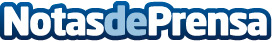 La experiencia de Aluvidal muestra que las mosquiteras reforzadas son las aliadas perfectas para el veranoLos expertos de Aluvidal, carpintería de aluminio, explican a detalle los beneficios de instalar mosquiteras reforzadas para el veranoDatos de contacto:María Vidal976 16 58 92Nota de prensa publicada en: https://www.notasdeprensa.es/la-experiencia-de-aluvidal-muestra-que-las Categorias: Interiorismo Aragón Hogar Construcción y Materiales http://www.notasdeprensa.es